МДОУ «Детский сад № 41 рп Петровское»Младшая группаПроект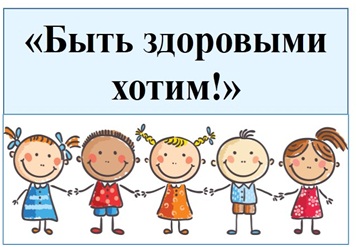 Выполнила: воспитатель Мезина Ю.Н.2020гПАСПОРТ ПРОЕКТА:1. Тема: «Быть здоровыми хотим»2. Автор проекта: воспитатель  мл. группы  Мезина Юлия Николаевна3. Вид проекта: познавательно-игровой- по характеру координации: открытый- по количеству участников: групповой4. Участники проекта: дети младшей группы, воспитатели группы, родители воспитанников5. Срок проекта: краткосрочный – 1 (один) месяцОБОСНОВАНИЕ АКТУАЛЬНОСТИ ПРОВЕДЕНИЯ ПРОЕКТА ПО ПРЕДЛОЖЕННОЙ ТЕМЕВсе чаще и чаще звучат в средствах массовой информации из уст педагогов, медиков и родителей вопросы, связанные с проблемами здоровья детей – подрастающего поколения нашей страны. Эти вопросы актуальны, прежде всего, потому, что идет тенденция к ухудшению состояния здоровья детей в разных регионах Российской Федерации. Особенно это заметно по статистике заболеваемости дошкольников в регионе с суровым климатом. И если современные стандарты образования обязывают педагогов более тщательно и активно участвовать в области здоровьесбережения детей, то родители воспитанников ДОУ часто игнорируют советы воспитателей, предпочитая более легкий путь в этом направлении. Вместо систематического закаливания, бесед о пользе свежего воздуха и подвижных игр, четкого соблюдения режима дня и режима питания сердобольные мамы и бабушки «кормят» малышей синтетическими лекарственными препаратами, которые согласно рекламе «помогают восстанавливать жизненные силы организма».Формирование же отношения ребенка к здоровому образу жизни немыслимо без активного участия в этом процессе не только педагогов и всего персонала детского сада, но и непосредственного участия родителей. Только с изменением уклада семьи можно ожидать реальных результатов в изменении отношения дошкольников и их родителей к собственному здоровью.Потребность в здоровом образе жизни необходимо формировать с раннего детства, когда организм пластичен и легко поддается воздействиям окружающей среды. При профессиональном подходе к вопросам здоровьесбережения у каждого ребенка укрепляется желание быть здоровым, вырасти красивым, активным, уметь обслужить и вести себя так, чтобы не причинить вреда себе и другим. С помощью взрослого ребенок осознает: для того, чтобы быть здоровым, нужно ежедневно выполнять физические упражнения, закаляться, делать зарядку, соблюдать режим дня, есть здоровую пищу, следить за чистотой помещения, а также соблюдать правила гигиены.Таким образом, одна из главных задач воспитательно-образовательного процесса на сегодняшний день – помочь малышам и их родителям выработать собственные жизненные ориентиры в выборе здорового образа жизни, научить оценивать свои физические возможности, видеть перспективы их развития, осознать ответственность за свое здоровье. Кроме того, особенно остро встает вопрос здоровья в адаптационный период, когда у детей наблюдается значительное увеличение количества случаев заболеваемости, что требует необходимости использования современных, инновационных подходов в воспитательно-оздоровительной работе.АННОТАЦИЯ ПРОЕКТАЯ разработала этот проект с целью сохранения и укрепления  здоровья  детей,  формирования у них привычки вести здоровый образ жизни.В течение месяца с детьми второй младшей группы я проводила тематические беседы о здоровом образе жизни, о том, что такое закаливание, как влияет свежий воздух на хороший аппетит и крепкий и здоровый сон и т. д.Во время ознакомления с художественной литературой обращала внимание ребят на то, как писатели и поэты воспевают здоровый образ жизни. Разучивались народные песенки и прибаутки о здоровье человека.В непосредственной образовательной деятельности детям предлагалось поиграть в подвижные, дидактические, сюжетно-ролевые игры, затрагивающие вопросы здоровья человека.В течение реализации проекта проводилась работа по закаливанию ребят: умывание контрастной водой, хождение босиком по «дорожке здоровья», проведение подвижных игр на свежем воздухе.Совместно с родителями было изготовлено нестандартное спортивное оборудование для группы (султанчики, ленточки, «ветерок в бутылке», бильбоке и др.). Кроме этого, для родителей проводились специальные консультации по формированию здорового образа жизни детей младшего возраста, оформлялся наглядный материал в родительском уголке о значении режима и здорового питания для детей.I ЭТАП: РАЗРАБОТКА ПРОЕКТАЦель проекта:- сохранение  и  укрепление  здоровья  детей,  формирование у детей привычки к здоровому образу жизни.Задачи проекта:- повышать интерес детей к здоровому образу жизни через разнообразные формы и методы физкультурно-оздоровительной работы;- продолжать знакомить детей с правилами гигиены;- создавать условия для благотворного физического развития детей;- способствовать укреплению здоровья детей через систему оздоровительных мероприятий;- повышать педагогическую компетентность родителей по вопросу
сохранения и укрепления здоровья ребенка.Предполагаемые результаты проекта:- Сохранение и укрепление здоровья детей через систему комплексной физкультурно-оздоровительной работы;- Создание предметной развивающей среды, обеспечивающей эффективность оздоровительной работы;- Использование разнообразных форм взаимодействия с родителями
с целью повышения уровня знаний по проблеме укрепления и
сохранения здоровья детей.Сбор информации: проведение первичного опроса детей и родителей.Перед проведением проекта проводился опрос воспитанников младшей группы для выявления знаний детей о здоровом образе жизни. По окончании проекта проводился повторный (итоговый) опрос для анализа результатов.Опрос детей проводился по методу «Модель трех вопросов»:По проведенному опросу я сделала следующий вывод: дети не достаточно знакомы с понятием «здоровый образ жизни»; они не осознают значимость и ценность здоровья и не знают, как его сохранить и укрепить.Опрос родителей проводился в форме индивидуальной беседы. По проведенному опросу среди родителей я сделала следующий вывод: многие родители не совсем понимают, что такое здоровый образ жизни; у них отсутствует представление о комплексном характере данного понятия. Родители воспитанников искренне убеждены в том, что они могут поддержать здоровье ребенка с помощью использования синтетических лекарственных препаратов, либо с помощью народных методов лечения во время течения болезни. Практически никто из родителей не использует в быту неагрессивные способы закаливания своего малыша.Исходя из сделанных выводов, я наметила план работы над проектом:1. Сбор информации: подборка фотографий, набор игр и упражнений различной направленности (для осанки, плоскостопия, мышц рук, ног, спины), знакомство с методической литературой по вопросам здоровьесбережения.2. Работа с детьми: упражнения, игры, чтение стихов и загадок; проведение бесед по темам «Полезно – не полезно», «Плохо – хорошо», «Чистота и здоровье», «Личная гигиена», «О здоровой пище», «Кто спортом занимается».3. Закаливающие процедуры: бодрящая гимнастика, пребывание на   свежем   воздухе,   умывание контрастной водой, воздушные ванны, хождение по «дорожке здоровья».4. Совместная и самостоятельная деятельность: физкультурный уголок «Мы хотим быть здоровыми!», совместные дидактические игры, спортивные упражнения на все виды мышц, самостоятельная двигательная активность детей, творческая работа (рисование, разукрашивание) «Наши фруктовые друзья».5. Работа с родителями: совместное изготовление нестандартного спортивного оборудования, консультации по темам «Для чего нужны коврики-массажеры», «О соблюдении детского режима», «Солнце, воздух и вода – наши лучшие друзья», «Игра в жизни ребенка», «Занимайся гимнастикой по утрам», оформление презентации «Здоровый образ жизни» (см.Приложение 2).II ЭТАП: ПЕРСПЕКТИВНОЕ ПЛАНИРОВАНИЕ, РЕАЛИЗАЦИЯ ПРОЕКТА1. Тематические беседы с детьми:- «Как можно заботиться о своем здоровье».- «Чистота и здоровье».- «Полезно – не полезно».- «Как надо закаляться».- «Личная гигиена».- «О здоровой пище».2. Ознакомление с литературой:  З. Интегрированная образовательная деятельность:   4.  Игровая деятельность:Алгоритмы проведения подвижных игр проекта описаны в Приложении 1.5.Самостоятельная   и   совместная   художественно-продуктивная деятельность:- Рисование карандашами, фломастерами овощей и фруктов.- Игры с водой на улице (при благоприятных погодных условиях) и в группе.- Закаливающие мероприятия: умывание контрастной водой, воздушные ванны, хождение босиком по «дорожке здоровья».- Прогулки и подвижные игры на свежем воздухе.6. Наблюдения, экскурсии:- Наблюдение за играми старших детей на прогулке. Цель: воспитание добрых отношений друг к другу, развивать предпосылки детей к играм разного вида: бегать, прыгать, бросать и ловить мяч, подлезать, лазать.- Экскурсия в спортивный зал детского сада: беседа с инструктором по
физическому воспитанию, знакомство со спортивным
инвентарем.III ЭТАП: ПОДВЕДЕНИЕ ИТОГОВ ПРОЕКТАПроведение итогового опроса детей:Опрос проводился по методу «Модель трех вопросов»:В ходе проведения проекта «Здоровый образ жизни» были получены следующие результаты:1. У детей второй младшей группы появился интерес и желание выполнять различные упражнения.2. Дети с удовольствием принимают воздушные ванны, ходят босиком по «дорожке здоровья», испытывая при этом удовольствие, играют с водой.3. Дети самостоятельно проявляют инициативу к движению: бегают, прыгают, играют с мячом, ползают, лазают не только в группе, но и на улице.4. Снизились показатели заболеваемости детей.Воспитательная ценность проекта:1. У детей значительно повысился интерес и желание заниматься гимнастикой, физкультурой, принимать участие в закаливающих процедурах.Познавательная ценность проекта:	1.	У детей повысились знания о значимости образа жизни.	2. Расширилось представление о закаливающих мероприятиях.Перспектива проектной деятельности в данном направлении:С целью повышения интереса к здоровому образу жизни необходимо продолжать систематическую работу по указанной теме через создание и реализацию новых совместных с родителями проектов с использованием интегрированного подхода в этом направлении.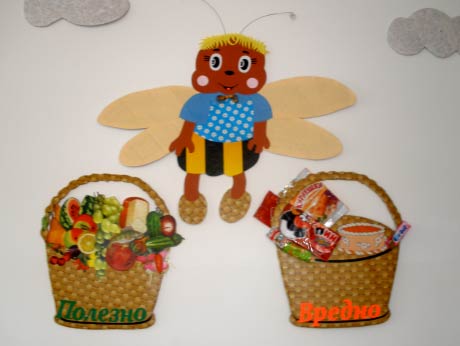 Что мы знаем обэтом?Что мы хотимузнать?Как мы можемузнать?- Дети в группе часто болеют. Почему?Ответы детей:Дима:- Чтобы не болеть, надо много двигаться.Оля: - Потому, что дети плохо кушают.Миша:- Мама не разрешает ходить босиком.Полина:- Бабушка старенькая, поэтому болеет.Зачем мыть руки смылом?Зачем ходитьбосиком по коврикам-массажерам?Почему зарядкабывает разная?Для чего нужнозакаляться?Почему людиболеют?- художественная литература (стихи, потешки, книги, загадки);- наблюдения;- прогулки;- подвижные игры;- дидактические игры;- закаливание;- утренняя гимнастика;- спортивные праздники,развлечения;- физкультминутки;- рекомендации родителям.ЧтениеСрокиК. Чуковский «Доктор Айболит», стихотворения о здоровье1 неделяА. Барто «Девочка чумазая»2 неделя3. Александрова «Купание»,  К. Чуковский «Мойдодыр»3 неделяГ. Зайцев «Дружи с водой», загадки и пословицы о здоровом образе жизни4 неделяТема, цельСроки1«Здоровье в порядке, спасибо зарядке»Цель: дать знания о значимости зарядки дляздоровья детского организма, заинтересовать детей  выполнением   упражнений,   вызвать   положительныеэмоции.1-ая неделя проведения проекта2«Добрый доктор Айболит в гостях у детей»Цель: продолжать формировать представление детей о здоровом образе жизни. Напомнить детям, что болеть – плохо и что нужно делать, чтобы не болеть. Расширять представление детей о полезных витаминах.2-ая неделя проведения проекта3«Кукла купается!»Цель: закреплять знания детей о личной гигиене с использованием        туалетных        принадлежностей, способствовать формированию привычки к здоровому образу жизни.3-я неделя проведения проекта4«Дружим с водой»Цель:     познакомить     со     смысловым     значением закаливания, как процедуры, укрепляющей здоровье, повышение    интереса    к    оздоровлению    детского организма. Вода – залог чистоты и здоровья.4-ая неделя проведения проектаНазвание игры, цельСроки1Подвижная игра «Солнышко и дождик»Цель: развивать двигательную активность детей.1 неделя2«Озорной мяч»Цель: выполнять подскоки в своем темпе и ритме.3«Воробышки и автомобиль»Цель: закрепление бега в разных направлениях.4Дидактические   и   развивающие   игры    «Чудесный мешочек», «Узнай и назови овощи» Цель:  развивать представление детей о  вкусной  и полезной еде.2 неделя5«Кошки - мышки»Цель: бегать в определенном направлении не толкаядруг друга, ходить на носках.6Подвижная игра «Кошечка»Цель: развитие навыка ползания, укрепление мышцтуловища, рук и ног.3 неделя7«Маленькие ножки бегут по дорожке»Цель:   бегать   быстро – медленно,   реагировать   насигнал 8«Волшебный лес» – комплекс подвижных игр, основанных на подражательных движениях различным животным: медведю, зайцу, лисичке, собачке, кошке и пр.Цель: упражнять детей в беге, ходьбе, ползать на четвереньках, сохранять равновесие, прыгать на двух ногах на месте, формировать качество личности.В течение месяца9«Развитие движения у детей раннего возраста» Цель:     закрепление    основных    видов    движения, воспитывать   положительные   эмоции,   формировать умение правильной осанки.10«В стране здоровья»Цель:     формировать    сознательное    отношение    к здоровью, учить заботиться о своем здоровье, вызвать эмоциональный настрой.Что вы узнали, чтораньше не знали?Что вас удивило?Что понравилосьбольше всего?- Нужно заниматьсягимнастикой, чтобыне болеть.- Чаще мыть руки.- Что такое здоровье.- Вредные привычки:что это такое (грызтьногти, ковырять вносу, сосатьпальчик).- Как можнозакаляться.- О витаминах.Оля:- Солнце, воздух ивода – наши лучшиедрузья.Степа:- как приниматьвоздушные ванны.София:-Нужнопользоваться зубной щеткой.- Играть в подвижныеигры.- рисовать.отгадывать загадки.- Фотографироваться.- Играть с водой.